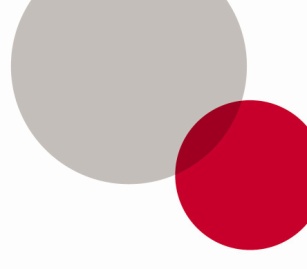 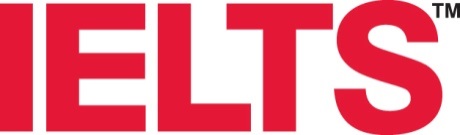 Application for the Issue of Additional TRFs1 	Family Name: 	                                                                                                                                                          2 	Dr    Mr    Mrs    Miss    Ms    (circle as appropriate)3 	Other name/s: 	                                                                                                                                                           (These names must be the same as the names on your national identity document / passport.)4 	Address for correspondence:5	 Tel. No: 		 		 No:                                                                                                             6	email: 	                                                                                                                                                                          7	Date of Birth:         /        /          (day / month / year)	 Sex:     F / M   (circle as appropriate)8 	ID Type:   Passport / National ID Card   (circle as appropriate)	ID Document Number: 	    (This document must be shown before a TRF can be issued.)9	Most recent test details:	Centre Number: 	 		 Candidate Number: 	Date:          /        /          (day / month / year)	Centre Name: 10	Please give details below of where you would like your results sent to:	a	Name of Person / Department: 			Name of College / University / Organisation: 			Address: 		b	Name of Person / Department: 			Name of College / University / Institution: 			Address: 	I certify that the information on this form is complete and accurate to the best of my knowledge and authorise the  Test Partners to forward a copy of my TRF to the department/s or institution/s listed above.Signature: 	Date:          /        /           (day / month / year)